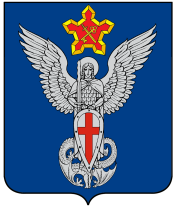 АдминистрацияЕрзовского городского поселенияГородищенского муниципального районаВолгоградской области403010, р.п. Ерзовка, ул. Мелиоративная, дом 2,  тел/факс: (84468) 4-79-15ПОСТАНОВЛЕНИЕОт 21.08. 2022  года                                                                            № 182В целях регулирования вопросов в сфере благоустройства территории Ерзовского городского поселения в части содержания домашних животных и повышения комфортности условий проживания граждан, в соответствии со статьей 18 Федерального закона Российской Федерации от27декабря2018 года № 498-ФЗ «Об ответственном обращении с животными и о внесении изменений в отдельные законодательные акты РоссийскойФедерации›,Федерального закона от 14.07.2022 №269-ФЗ «О внесении изменений в Федеральный закон «Об ответственном обращении с животными и о внесении изменений в отдельные законодательные акты Российской Федерации», статьей14Федеральногозаконаот06.10.2003№131-ФЗ «Об общих принципахорганизации местного самоуправлениявРоссийской Федерации», Уставом Ерзовского городского поселения,ПОСТАНОВЛЯЮ:Определить места, на которые запрещается возвращать животных без владельцев натерритории Ерзовского городского поселения:-детские игровые  площадки;-территории парков, скверов, места массового отдыха;-территории детских, образовательных и лечебных учреждений;-территории, прилегающие к объектам культуры и искусства;-территории, прилегающие к организациям общественного питания, магазинам;-объекты транспортной инфраструктуры (автобусные остановки);-места, предназначенные для выгула домашних животных.Ответственнымдолжностным лицом по принятию решения о возврате животных без владельцев на прежние места обитания является глава Ерзовского городского поселения.Опубликовать настоящее постановление в газете «Междуречье» и разместить на официальном сайте муниципального образования.Контроль за исполнением настоящего Постановления оставляю за собой.Глава Ерзовского городского поселения                                           С.В. Зубанков«Об определении мест, на которые запрещается возвращать животных без владельцев на территории Ерзовского городского поселения Городищенского муниципального района Волгоградской области»